Tim Mustermann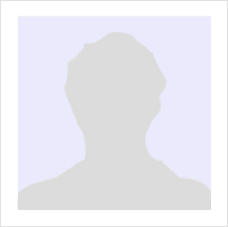 Bildungsweg10/2010 – 08/2014		Muster-Abschluss in Muster-StudienfachMuster-Hochschule (Stadt, Länderkürzel)Schwerpunkte: Muster-Studienschwerpunkte09/2003 – 06/2010		Muster-Abschluss SekundarstufeMusterschule (Stadt, Länderkürzel)Abschlussnote (0,0)Praktische Erfahrungseit 12/2013			Werkstudent im Muster-BereichMuster-Unternehmen (Stadt, Länderkürzel)Projektmanagement im Social Media MarketingContent-Ideen entwickeln und Umsetzug steuernSuchmaschienenoptimierung (Onpage)07/2012 – 12/2012		Praktikum im Muster-BereichMuster-Unternehmen (Stadt, Länderkürzel)Assistenz in der Markteinführung eines neuen ProduktesMarktrecherchen zur InternationalisierungKundenbetreuung per Telefon und Email06/2011 – 05/2012		Nebenjob im Muster-BereichMuster-Unternehmen (Stadt, Länderkürzel)Durchführung von Marketing KampagnenPflege von SQL-DatenbankenWeiterbildung04/2012 – 07/2012		Kurs zum Thema KommunikationMuster-Organisation (Stadt, Länderkürzel)Umfang: 12 Wochen mit je 2,5 Wochenstunden10/2012				Seminar im Online MarketingMuster-Organisation (Stadt, Länderkürzel)Weitere KenntnisseSprachen:			Deutsch – MutterspracheEnglisch – fließend in Wort und SchriftSoftware:			MS Powerpoint, MS Word – sehr gutMS Excel – gutAdobe Photoshop –  GrundkenntnisseSonstige:			Führerscheinklasse B10-Finger-Schreibsystem – sehr gut (280 Anschläge pro Minute)Auslandserfahrung06/2010 – 09/2010		Work & Travel USADisney World (Orlando, FL) Installieren der Schriftarten für diese Vorlage:Diese Vorlage wurde mit Premium-Schriftarten gestaltet. Die Schriftarten können hier kostenlos heruntergeladen und installiert werden:https://lebenslaufdesigns.de/wp-content/uploads/Schriftarten-2.zip Hinweis: Ohne die Installation der Schriftarten kann das Layout der Vorlage fehlerhalft dargestellt werden.Video-Anleitungen zur Bearbeitung dieser Vorlage:https://lebenslaufdesigns.de/wp-content/uploads/Anleitung-zur-Bearbeitung.pdf 